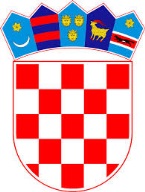        REPUBLIKA HRVATSKA SISAČKO-MOSLAVAČKA ŽUPANIJA            OPĆINA MAJUROPĆINSKA NAČELNICAStručno povjerenstvoKLASA: 340-03/17-01/4URBROJ: 2176/14-03-17-7Majur, 4. rujna 2017. godinePrethodno savjetovanje sa zainteresiranim gospodarskim subjektimaOpćina Majur, sukladno članku 86. Zakona o javnoj nabavi (»Narodne novine«, broj 120/16) planira objaviti otvoreni postupak javne nabave s predmetom nabave: MODERNIZACIJA NERAZVRSTANIH CESTA NA PODRUČJU OPĆINE MAJUR (II. FAZA  – I. etapa), DIONICA: MRAČAJ – GORNJI HRASTOVAC - GROBLJE, evidencijski broj nabave: EMV – 1/17.S ciljem što bolje pripreme predmetnog postupka javne nabave i informiranja gospodarskih subjekata o istom, a sukladno članku 198. Zakona o javnoj nabavi Općina Majur na mrežnim stranicama www.opcina-majur.hr  objavljuje: opis predmeta nabave, tehničke specifikacije, kriterije za kvalitativni odabir gospodarskog subjekta, kriterije za odabir ponude i posebne uvjete za izvršenje ugovora na prethodno savjetovanje sa zainteresiranim gospodarskim subjektima.Sve primjedbe i prijedloge vezane uz objavljenu Dokumentaciju zainteresirani gospodarski subjekti dostavljaju isključivo elektroničkim putem na e-mail adresu opcina-majur@sk.htnet.hr. Naručitelj naglašava kako primjedbe i prijedlozi koji budu pristigli na bilo koji drugi način neće biti razmatrani.Savjetovanje sa zainteresiranim gospodarskim subjektima sukladno članku 198. stavku 3. Zakona o javnoj nabavi traje od 5.9.2017. godine do 11.9.2017. godine.Nakon provedenog savjetovanja Općina Majur će razmotriti sve pristigle primjedbe i prijedloge zainteresiranih gospodarskih subjekata te će sukladno članku 198., stavku 4. izraditi izvješće o prihvaćenim i neprihvaćenim primjedbama i prijedlozima te ga objaviti na mrežnim stranicama www.opcina-majur.hr.Naručitelj zadržava pravo izmjene objavljene Dokumentacije u bilo kojem dijelu prije objave predmetnog postupka javne nabave.